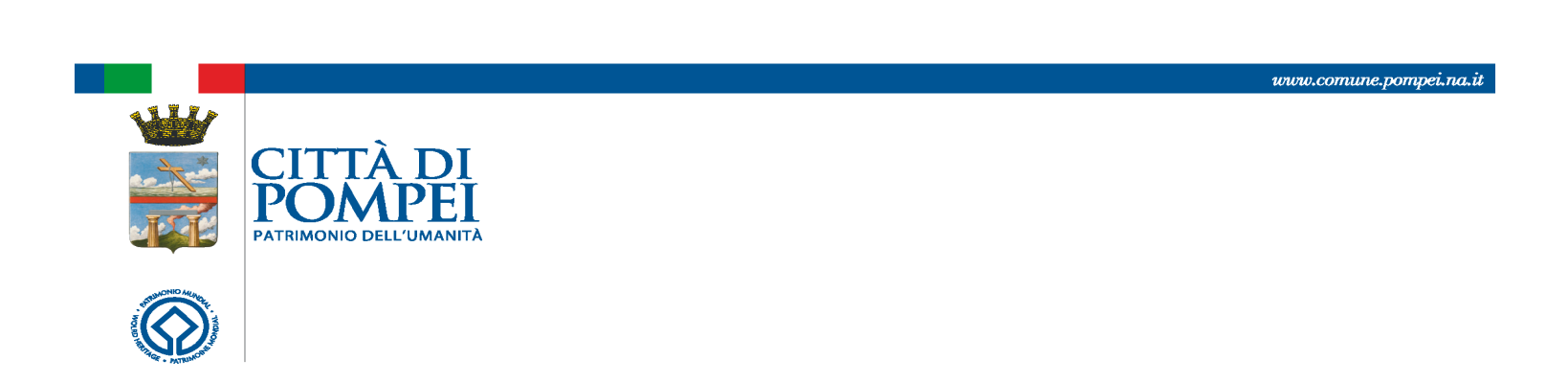 DICHIARAZIONE SOSTITUTIVA PER ACCEDEREAL FONDO DI SOLIDARIETA’ ALIMENTARE Ex OCDPC n. 658 del 29 marzo 2020Al Comune di Pompeie-mail: protocollo@pec.comune.pompei.na.itIl/La sottoscritto/a (cognome e nome) _______________________________ nato a_____________________ il___________ Codice Fiscale____________________________ e residente alla Via ___________________________________________ città______________________________c.a.p. ____________prov.______recapito tel./cell. ___________________________CHIEDEdi partecipare alla assegnazione dei “buoni spesa” ai sensi dell’Ordinanza n. 658 del 29.03.2020 per se stesso e per i propri familiari come sotto indicatoDICHIARA ED AUTOCERTIFICAla propria condizione di disagio conseguente alla attuale emergenza in considerazione dei seguenti elementi:(indicare le motivazioni delle condizioni economiche svantaggiate che saranno valutate ai fini della definizione della partecipazione e dell’entità del contributo)Descrivere: ____________________________________________________________________________________________________________________________________________________________________________________________________________________________________________________________________________________________________________________________________________________________________________________________________________________________________________________________________________________________________________________________________________________________________________________________________________________________________________________________________________________________________________________________________________________________________________________________________________________________________________________________________________________________________________________________________________________________________________________________________________________________________________________________A tal fine, ai sensi degli articoli 46 e 47 e consapevole delle sanzioni penali e conseguenze previste dagli artt. 75 e 76 del D.P.R. n. 445/2000, nel caso di mendaci dichiarazioni, falsità negli atti, uso o esibizione di atti falsi o contenenti dati non più rispondenti a verità, sotto la propria personale responsabilità DICHIARA ALTRESI’Che il proprio nucleo familiare e convivente è composto da (compreso il richiedente):(indicare con una X sui casi che ricorrono) Che il proprio nucleo familiare è residente nel Comune di Pompei;Di essere (indicare Stato civile) ……………………………;Che la condizione abitativa è: di proprietà comodato affitto;Di conoscere ed accettare quanto previsto dall’Avviso Pubblico con espresso riferimento agli artt. 1-2-3-4-5-6-7;  Di impegnarsi a comunicare eventuali variazioni a quanto dichiarato nella presente dichiarazione;Di non essere assegnatario di altro sostegno pubblico;Di essere assegnatario di altro sostegno pubblico: (indicare con una X sui casi che ricorrono)percettore di Reddito o Pensione di Cittadinanza;percettore di Reddito di Inclusione;altro (indicare specificamente _______________________);A tal fine si allega la seguente documentazione (obbligatoria):copia del documento di riconoscimento in corso di validità del richiedente; copia carta di soggiorno per i cittadini extracomunitari di lunga durata.Luogo e data _______________________          		(firma leggibile) ____________________________Il sottoscritto/La sottoscritta, in merito al trattamento dei dati personali esprime il consenso al trattamento degli stessi nel rispetto delle finalità e modalità di cui al D. Lgs. n. 196/03 (Codice in materia di protezione dei dati personali).Luogo e data _______________________          		(firma leggibile) ____________________________Le domande non compilate correttamente in ogni parte e/o mancanti dei documenti obbligatori richiesti saranno escluse dalla valutazione.CognomeNomeCondizione lavorativaLegame di parentela